Poznáte mě, když se představím? Jaký druh ptáka, žijící u nás, se skrývá v hádance?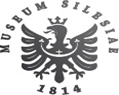 Správné odpovědi: 
1. Čáp bílý, 2. Vrána černá, 3. Sýkorka koňadra, 4. Sova (Kulíšek nejmenší), 5. Datel černý,
6. Sojka obecná, 7. Labuť velká, 8. Vlaštovka obecnáZdroje:https://www.fotoaparat.cz/fotogalerie/fotografie/453507/https://www.abicko.cz/clanek/video/16172/cap-je-ptakem-roku-kolik-jich-u-nas-zije.htmlhttp://www.zivocich.com/clanky/seznamte-se-s-zivocichem/d:labut-velka-kralovsky-ptakhttps://temata.rozhlas.cz/vlastovka-obecna-7970655https://cs.wikipedia.org/wiki/Vrána_černáhttp://www.casopis.ochranaprirody.cz/zamereno-na-verejnost/datel-cerny-ptak-roku-2017/https://cs.wikipedia.org/wiki/Sojka_obecnáhttps://www.biolib.cz/cz/image/id276702/